Повітряна перспектива.Наряду з лінійною перспективою існує ще й таке поняття, як повітряна перспектива. Без лінійної перспективи, ілюзії глибини не зобразити. Закони лінійної перспективи необхідно тримати в голові, починаючи будь-який малюнок, а малюнок - цар образотворчого мистецтва.Лінійна перспектива - це наука геометрія, це побудова, це прямі лінії, кола та еліпси, точки і відрізок.Повітряну перспективу легше побачити в живопису, в пейзажах, ніж в малюнках. Хоча в малюнку вона так само обов'язкова. Якщо коротко, то все що ми бачимо далі від нас, менш яскраво, менш чітко, менше в розмірах, менших видимих ​​деталей ... Тобто дальній план, ми бачимо як би в «серпанку», через шар повітря.Не відкрию секрет, повітря теж має щільність, колір, і чим більше між нами і предметом відстань, то і кількості повітря (атмосфери) буде більше, і колір менш соковитий. Якщо ж присутні домішки в повітрі: пил, туман, дим, дощ, то і розмитість більше. Тому зображуваний предмет, на задньому плані, буде узагальнено.Першим з художників описав повітряну перспективу був Леонардо да Вінчі. Він і придумав цей термін.Засобами малюнка (графіка) ми також можемо створити ілюзорний простір. Якщо взяти наш урок з кубом, то це буде виглядати приблизно так: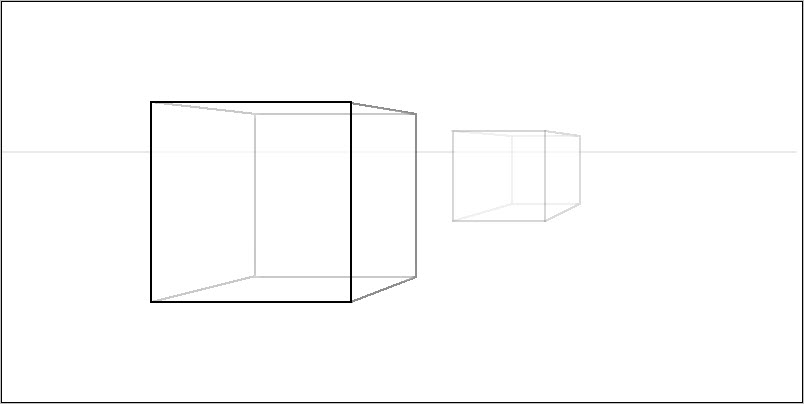 Приклади повітряної перспективи в живописі дивимося нижче: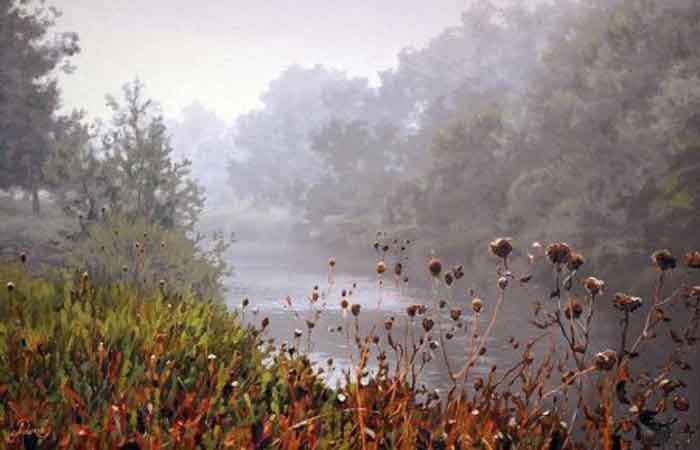 1. А. АдамовНа картинах можна помітити один загальний закон, дальній план не насичений кольором і тоном. Зазвичай він малюється з додаванням білил і з додаванням сірого, сіро-блакитного відтінку. Таким чином, другий і третій плани стають більш бляклі, ніж основний, перший план. Але це все індивідуально, і залежить від поставленого завдання.Наприклад якщо картина в червоних помаранчевих кольорах (захід, в кузні, військова тематика ...), то і другий план буде в теплих відтінках (червоні, помаранчеві, жовті), а не в блакитних. Однак тон друге планів, так само повинен бути м'якше, ніж на передньому плані.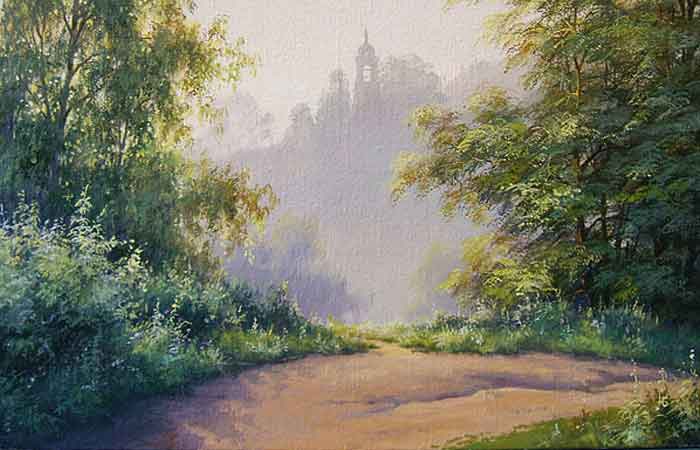 2. Булигін МиколайРекомендується ближній план зображати в теплих барвах, а дальні в більш холодних кольорах. Попереду необхідно зробити контрастні, яскраві плями, промальовані предмети, чіткий малюнок і темні тіні. Це можна помітити в фотографії нижче.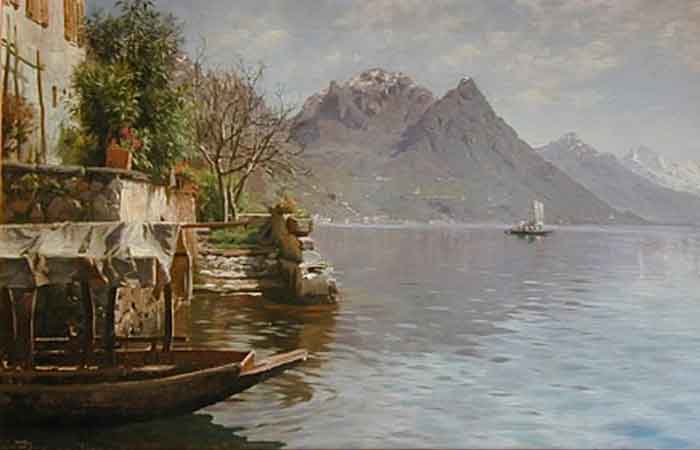 3. P. M. MonstedЗображуючи туман, або снігопад ефект повітряної перспективи повинен бути посилений. Тобто, чим більше домішок у повітрі між планами, тим розмитість більше, і колір далеких планів стає більш однорідним.Але краще повітряну перспективу побачити на вулиці, а ще краще в сільській місцевості. Так теорія придбає практику.Другі плани менш чіткі по промальовуванні. Деталі не позначають, роблять їх узагальненими. Так само і тіні від предметів менш насичені. Це яскраво спостерігається в гірській місцевості. Фото внизу.